Об утверждении Порядка и условий финансирования проведениябывшим наймодателем капитального ремонта общего имуществав многоквартирном доме за счет средств местного бюджетаРуководствуясь статьей 190.1 Жилищного кодекса Российской Федерации, Федеральным законом от 06 октября 2003 года № 131-ФЗ «Об общих принципах организации местного самоуправления в Российской Федерации», Уставомадминистрации муниципального образования «Амурзетское сельское поселение» администрация сельского поселенияПОСТАНОВЛЯЕТ:1. Утвердить Порядок и условия финансирования проведениябывшим наймодателем капитального ремонта общего имуществав многоквартирном доме за счет средств местного бюджета. 2. Контроль за исполнением настоящего постановления оставляю за собой.3. Опубликовать настоящее постановление в Информационном вестнике Амурзетского сельского поселения и на интернет-странице Амурзетского сельского поселения официального сайта администрации Октябрьского муниципального района.	4. Настоящее постановление вступает в силу со дня его подписания.Глава администрациисельского поселения	                                                                   Н.В. Шаляпин								УТВЕРЖДЕНпостановлением администрации								сельского поселения                                                                            от 30.01.2019  № 7ПОРЯДОКи условия финансирования и проведения бывшим наймодателем капитального ремонта общего имущества в многоквартирном доме за счет средств местного бюджета1. Настоящий Порядок определяет последовательность действий и условия финансирования проведения бывшим наймодателем капитального ремонта общего имущества в многоквартирном доме за счет средств местного бюджета (далее - Порядок).2. Капитальный ремонт общего имущества в многоквартирном доме - замена и (или) восстановление строительных конструкций объектов или элементов таких конструкций, за исключением несущих строительных конструкций, замена и (или) восстановление систем инженерно-технического обеспечения и сетей инженерно-технического обеспечения объектов или их элементов, а также замена отдельных элементов несущих строительных конструкций на аналогичные или иные улучшающие показатели таких конструкций элементы и (или) восстановление указанных элементов.3. Полномочия бывшего наймодателя по настоящему постановлению возлагаются на администрациюмуниципального образования «Амурзетское сельское поселение» Октябрьского муниципального района Еврейской автономной области(далее – бывший наймодатель).4. Проведение бывшим наймодателем капитального ремонта общего имущества в многоквартирном доме осуществляется в случае, если до даты приватизации первого жилого помещения в многоквартирном доме такой многоквартирный дом был включен в перспективный и (или) годовой план капитального ремонта жилищного фонда в соответствии с нормами о порядке разработки планов капитального ремонта жилищного фонда, действовавшими на указанную дату, но капитальный ремонт на дату приватизациипервого жилого помещения проведен не был, и при условии, что капитальный ремонт общего имущества в многоквартирном доме после даты приватизации первого жилого помещения до даты включения такого многоквартирного дома в региональную программу капитального ремонта общего имущества в многоквартирных домах, расположенных на территории Еврейской автономной области на 2014-2043 годы (далее региональная программа капитального ремонта) не проводился за счет средств федерального бюджета, средств бюджета Еврейской автономной области, бюджета муниципального образования «Амурзетское сельское поселение». В случае, если за счет средств соответствующих бюджетов проведен капитальный ремонт только отдельных элементов общего имущества в многоквартирном доме, обязанность бывшего наймодателя по проведению капитального ремонта распространяется на те элементы общего имущества в многоквартирном доме, капитальный ремонт которых не был проведен.5. Проведение бывшим наймодателем капитального ремонта общего имущества в многоквартирном доме осуществляется путем финансирования за счет средств местного бюджета оказания услуг и (или) выполнения работ по капитальному ремонту общего имущества в многоквартирном доме. Указанное финансирование производится с учетом способа формирования фонда капитального ремонта путем перечисления средств в объеме, определенном в соответствии с пунктом 6 настоящего Порядка, на счет регионального оператора либо на специальный счет в порядке и на условиях, предусмотренных действующим законодательством.6. Перечень услуг и (или) работ по капитальному ремонту общего имущества в многоквартирном доме, которые требовалось провести на дату приватизации первого жилого помещения в таком доме в соответствии с нормами содержания, эксплуатации и ремонта жилищного фонда, действовавшими на указанную дату, определяется бывшим наймодателем из числа установленных постановлением Правительства Еврейской автономной   области от 24.09.2013 № 455-пп «Об утверждении Порядка утверждения краткосрочных планов реализации Региональной программы по проведению капитального ремонта общего имущества в многоквартирных домах и Порядка принятия решений о проведении аудита годовой бухгалтерской отчетности регионального оператора, утверждение договора с аудиторской организацией». Стоимость услуг и (или) работ по капитальному ремонту общего имущества в многоквартирном доме определяется исходя из предельной стоимости услуг и (или) работ по капитальному ремонту общего имущества в многоквартирном доме, определенной региональной программой капитального ремонта. Срок проведения капитального ремонта общего имущества в многоквартирном доме определяется в соответствии с региональной программой капитального ремонта.7. Обязательство бывшего наймодателя по проведению капитального ремонта общего имущества в многоквартирном доме не освобождает собственников помещений в многоквартирном доме от уплаты взносов на капитальный ремонт. Средства фонда капитального ремонта, формируемого собственниками помещений в многоквартирном доме, используются на проведение капитального ремонта общего имущества в этом многоквартирном доме в соответствии с региональной программой капитального ремонта.8. Собственники помещений в многоквартирном доме участвуют в принятии работ, выполненных в рамках исполнения обязанности бывшего наймодателя по проведению капитального ремонта в соответствии с настоящей статьей, в порядке, предусмотренном для принятия работ по проведению капитального ремонта общего имущества в многоквартирном доме в соответствии с региональной программой капитального ремонта. Лицо, которое от имени всех собственников помещений в многоквартирном доме уполномочено участвовать в приемке оказанных услуг и (или) выполненных работ по проведению капитального ремонта общего имущества в многоквартирном доме, в том числе подписывать соответствующие акты, определяется решением общего собрания собственников помещений в многоквартирном доме.Муниципальное образование «Амурзетское сельское поселение»Октябрьского муниципального районаЕврейской автономной области  АДМИНИСТРАЦИЯ СЕЛЬСКОГО ПОСЕЛЕНИЯПОСТАНОВЛЕНИЕ 30.01.2019                                                                                                          № 7Муниципальное образование «Амурзетское сельское поселение»Октябрьского муниципального районаЕврейской автономной области  АДМИНИСТРАЦИЯ СЕЛЬСКОГО ПОСЕЛЕНИЯПОСТАНОВЛЕНИЕ 30.01.2019                                                                                                          № 7Муниципальное образование «Амурзетское сельское поселение»Октябрьского муниципального районаЕврейской автономной области  АДМИНИСТРАЦИЯ СЕЛЬСКОГО ПОСЕЛЕНИЯПОСТАНОВЛЕНИЕ 30.01.2019                                                                                                          № 7с. Амурзетс. Амурзетс. Амурзет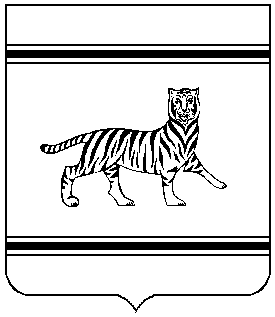 